Leaving of Liverpool (Tina)  Key = AVerse 1:Farewell to you, my own true love, I am going far awayI am bound for Californ-i-a and I know that I'll return some dayChorus:So fare thee well, my own true love when I return, united we will beIt's not the leavin' of Liverpool that grieves me But, my darling, when I think of theeVerse 2:Oh, the sun is on the harbour now and I wish I could remainBut I know it will be some long time before I see you againRepeat Chorus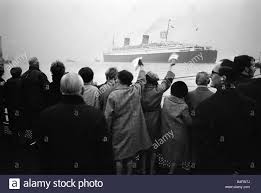 